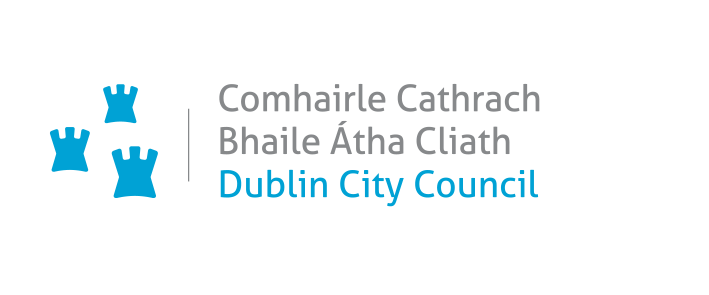 Please complete all the fields marked *Please complete in BLOCK CAPITALSFor your information please note the following:The Direct Debits are debited on the 15th of the month.If the 15th falls on the weekend or a bank holiday then the Direct Debit will be processed on the next working day.On completion, the mandate should be returned to the following address:Rates OfficeDublin City CouncilFinance DepartmentBlock 1, Floor 8Civic OfficesWood QuayDublin 8If payment by Direct Debit commences in JanuaryThe amount owing will be spread over the full 12 months of the yearThe direct debit will continue until it is cancelledIf payment by Direct Debit commences between February and DecemberAmount owing will be spread evenly over the remaining number of months in the yearThe direct debit will continue into the following year dividing rates evenly over the full 12 months of the year.The direct debit will continue until it is cancelledShould you have any further query in relation to the payment by Direct Debit please contact the rates office on 222 2886 or by email on ratesoffice@dublincity.ieFrom Feb 2014 we will no longer use sort codes and account numbers for Direct Debits.  As per European legislation we will have to use only BIC and IBAN numbers:BIC (Bank Identifier Code), also known as Swift address, is a unique number that identifies your bankIBAN (International Bank Account Number), is an international standard for identifying bank accounts across national bordersThere is no extra charge for paying by direct debitDebtor name (your name)*******************************Phone Number / Email*Phone:*Phone:*Phone:*Phone:*Phone:*Phone:*Phone:*Phone:*Phone:*Phone:*Phone:*Phone:*Phone:*Phone:*Phone:*Phone:*Phone:Email:Email:Email:Email:Email:Email:Email:Email:Email:Email:Email:Email:Email:Email:Property Reference number*******************************Property address*******************************Debtor addressCityPost code / EircodeCountry22 digits/characters22 digits/characters22 digits/characters22 digits/characters22 digits/characters22 digits/characters22 digits/characters22 digits/characters22 digits/characters22 digits/characters22 digits/characters22 digits/characters22 digits/characters22 digits/characters22 digits/characters22 digits/characters22 digits/characters22 digits/characters22 digits/characters22 digits/charactersDebtor Account Number- IBAN*                        Usually 8 characters                        Usually 8 characters                        Usually 8 characters                        Usually 8 characters                        Usually 8 characters                        Usually 8 characters                        Usually 8 characters                        Usually 8 characters                        Usually 8 characters                        Usually 8 characters                        Usually 8 characters                        Usually 8 characters                                                     (for office use only)                                                     (for office use only)                                                     (for office use only)                                                     (for office use only)                                                     (for office use only)                                                     (for office use only)                                                     (for office use only)                                                     (for office use only)                                                     (for office use only)                                                     (for office use only)                                                     (for office use only)                                                     (for office use only)                                                     (for office use only)                                                     (for office use only)                                                     (for office use only)                                                     (for office use only)                                                     (for office use only)                                                     (for office use only)                                                     (for office use only)                                                     (for office use only)Debtor Bank Identifier Code –BIC*Account information ValidatedAccount information ValidatedAccount information ValidatedAccount information ValidatedAccount information ValidatedAccount information ValidatedAccount information ValidatedAccount information ValidatedAccount information ValidatedAccount information ValidatedCreditors NameDublin City CouncilDublin City CouncilDublin City CouncilDublin City CouncilDublin City CouncilDublin City CouncilDublin City CouncilDublin City CouncilDublin City CouncilDublin City CouncilDublin City CouncilDublin City CouncilDublin City CouncilDublin City CouncilDublin City CouncilDublin City CouncilDublin City CouncilDublin City CouncilDublin City CouncilDublin City CouncilDublin City CouncilDublin City CouncilDublin City CouncilDublin City CouncilDublin City CouncilDublin City CouncilDublin City CouncilDublin City CouncilDublin City CouncilDublin City CouncilDublin City CouncilCreditors IdentifierIE19SDD300972IE19SDD300972IE19SDD300972IE19SDD300972IE19SDD300972IE19SDD300972IE19SDD300972IE19SDD300972IE19SDD300972IE19SDD300972IE19SDD300972IE19SDD300972IE19SDD300972IE19SDD300972IE19SDD300972IE19SDD300972IE19SDD300972IE19SDD300972IE19SDD300972IE19SDD300972IE19SDD300972IE19SDD300972IE19SDD300972IE19SDD300972IE19SDD300972IE19SDD300972IE19SDD300972IE19SDD300972IE19SDD300972IE19SDD300972IE19SDD300972Creditors AddressCivic Offices, Wood QuayCivic Offices, Wood QuayCivic Offices, Wood QuayCivic Offices, Wood QuayCivic Offices, Wood QuayCivic Offices, Wood QuayCivic Offices, Wood QuayCivic Offices, Wood QuayCivic Offices, Wood QuayCivic Offices, Wood QuayCivic Offices, Wood QuayCivic Offices, Wood QuayCivic Offices, Wood QuayCivic Offices, Wood QuayCivic Offices, Wood QuayCivic Offices, Wood QuayCivic Offices, Wood QuayCivic Offices, Wood QuayCivic Offices, Wood QuayCivic Offices, Wood QuayCivic Offices, Wood QuayCivic Offices, Wood QuayCivic Offices, Wood QuayCivic Offices, Wood QuayCivic Offices, Wood QuayCivic Offices, Wood QuayCivic Offices, Wood QuayCivic Offices, Wood QuayCivic Offices, Wood QuayCivic Offices, Wood QuayCivic Offices, Wood QuayCityDublinDublinDublinDublinDublinDublinDublinDublinDublinDublinDublinDublinDublinDublinDublinDublinDublinDublinDublinDublinDublinDublinDublinDublinDublinDublinDublinDublinDublinDublinDublinPost Code / EircodeD08 RF3FD08 RF3FD08 RF3FD08 RF3FD08 RF3FD08 RF3FD08 RF3FD08 RF3FD08 RF3FD08 RF3FD08 RF3FD08 RF3FD08 RF3FD08 RF3FD08 RF3FD08 RF3FD08 RF3FD08 RF3FD08 RF3FD08 RF3FD08 RF3FD08 RF3FD08 RF3FD08 RF3FD08 RF3FD08 RF3FD08 RF3FD08 RF3FD08 RF3FD08 RF3FD08 RF3FType of paymentRecurrent payment    √Recurrent payment    √Recurrent payment    √Recurrent payment    √Recurrent payment    √Recurrent payment    √Recurrent payment    √Recurrent payment    √Recurrent payment    √Recurrent payment    √Recurrent payment    √Recurrent payment    √Recurrent payment    √Recurrent payment    √Recurrent payment    √Recurrent payment    √Recurrent payment    √Recurrent payment    √Recurrent payment    √Recurrent payment    √or   One off paymentor   One off paymentor   One off paymentor   One off paymentor   One off paymentor   One off paymentor   One off paymentor   One off paymentor   One off paymentor   One off paymentor   One off paymentPlease sign hereSignature(s)Signature(s)Signature(s)Signature(s)Signature(s)Signature(s)Signature(s)Signature(s)Signature(s)Signature(s)Signature(s)Signature(s)Signature(s)Signature(s)Signature(s)Signature(s)Signature(s)Signature(s)Signature(s)Signature(s)Signature(s)Signature(s)Signature(s)Signature(s)Signature(s)Signature(s)Signature(s)Signature(s)Signature(s)Signature(s)Signature(s)Print NamePrint Name(s)Print Name(s)Print Name(s)Print Name(s)Print Name(s)Print Name(s)Print Name(s)Print Name(s)Print Name(s)Print Name(s)Print Name(s)Print Name(s)Print Name(s)Print Name(s)Print Name(s)Print Name(s)Print Name(s)Print Name(s)Print Name(s)Print Name(s)Print Name(s)Print Name(s)Print Name(s)Print Name(s)Print Name(s)Print Name(s)Print Name(s)Print Name(s)Print Name(s)Print Name(s)Print Name(s)Date of signatureNote: Your rights regarding the above mandate are explained in a statement that you can obtain from your bankNote: Your rights regarding the above mandate are explained in a statement that you can obtain from your bankNote: Your rights regarding the above mandate are explained in a statement that you can obtain from your bankNote: Your rights regarding the above mandate are explained in a statement that you can obtain from your bankNote: Your rights regarding the above mandate are explained in a statement that you can obtain from your bankNote: Your rights regarding the above mandate are explained in a statement that you can obtain from your bankNote: Your rights regarding the above mandate are explained in a statement that you can obtain from your bankNote: Your rights regarding the above mandate are explained in a statement that you can obtain from your bankNote: Your rights regarding the above mandate are explained in a statement that you can obtain from your bankNote: Your rights regarding the above mandate are explained in a statement that you can obtain from your bankNote: Your rights regarding the above mandate are explained in a statement that you can obtain from your bankNote: Your rights regarding the above mandate are explained in a statement that you can obtain from your bankNote: Your rights regarding the above mandate are explained in a statement that you can obtain from your bankNote: Your rights regarding the above mandate are explained in a statement that you can obtain from your bankNote: Your rights regarding the above mandate are explained in a statement that you can obtain from your bankNote: Your rights regarding the above mandate are explained in a statement that you can obtain from your bankNote: Your rights regarding the above mandate are explained in a statement that you can obtain from your bankNote: Your rights regarding the above mandate are explained in a statement that you can obtain from your bankNote: Your rights regarding the above mandate are explained in a statement that you can obtain from your bankNote: Your rights regarding the above mandate are explained in a statement that you can obtain from your bankNote: Your rights regarding the above mandate are explained in a statement that you can obtain from your bankNote: Your rights regarding the above mandate are explained in a statement that you can obtain from your bankNote: Your rights regarding the above mandate are explained in a statement that you can obtain from your bankNote: Your rights regarding the above mandate are explained in a statement that you can obtain from your bankNote: Your rights regarding the above mandate are explained in a statement that you can obtain from your bankNote: Your rights regarding the above mandate are explained in a statement that you can obtain from your bankNote: Your rights regarding the above mandate are explained in a statement that you can obtain from your bankNote: Your rights regarding the above mandate are explained in a statement that you can obtain from your bankNote: Your rights regarding the above mandate are explained in a statement that you can obtain from your bankNote: Your rights regarding the above mandate are explained in a statement that you can obtain from your bankNote: Your rights regarding the above mandate are explained in a statement that you can obtain from your bankNote: Your rights regarding the above mandate are explained in a statement that you can obtain from your bankPlease return to:  Dublin City Council, Rates Office, Block 1 Floor 8, Civic Offices, Wood Quay (ph: 01 222 2171)Please return to:  Dublin City Council, Rates Office, Block 1 Floor 8, Civic Offices, Wood Quay (ph: 01 222 2171)Please return to:  Dublin City Council, Rates Office, Block 1 Floor 8, Civic Offices, Wood Quay (ph: 01 222 2171)Please return to:  Dublin City Council, Rates Office, Block 1 Floor 8, Civic Offices, Wood Quay (ph: 01 222 2171)Please return to:  Dublin City Council, Rates Office, Block 1 Floor 8, Civic Offices, Wood Quay (ph: 01 222 2171)Please return to:  Dublin City Council, Rates Office, Block 1 Floor 8, Civic Offices, Wood Quay (ph: 01 222 2171)Please return to:  Dublin City Council, Rates Office, Block 1 Floor 8, Civic Offices, Wood Quay (ph: 01 222 2171)Please return to:  Dublin City Council, Rates Office, Block 1 Floor 8, Civic Offices, Wood Quay (ph: 01 222 2171)Please return to:  Dublin City Council, Rates Office, Block 1 Floor 8, Civic Offices, Wood Quay (ph: 01 222 2171)Please return to:  Dublin City Council, Rates Office, Block 1 Floor 8, Civic Offices, Wood Quay (ph: 01 222 2171)Please return to:  Dublin City Council, Rates Office, Block 1 Floor 8, Civic Offices, Wood Quay (ph: 01 222 2171)Please return to:  Dublin City Council, Rates Office, Block 1 Floor 8, Civic Offices, Wood Quay (ph: 01 222 2171)Please return to:  Dublin City Council, Rates Office, Block 1 Floor 8, Civic Offices, Wood Quay (ph: 01 222 2171)Please return to:  Dublin City Council, Rates Office, Block 1 Floor 8, Civic Offices, Wood Quay (ph: 01 222 2171)Please return to:  Dublin City Council, Rates Office, Block 1 Floor 8, Civic Offices, Wood Quay (ph: 01 222 2171)Please return to:  Dublin City Council, Rates Office, Block 1 Floor 8, Civic Offices, Wood Quay (ph: 01 222 2171)Please return to:  Dublin City Council, Rates Office, Block 1 Floor 8, Civic Offices, Wood Quay (ph: 01 222 2171)Please return to:  Dublin City Council, Rates Office, Block 1 Floor 8, Civic Offices, Wood Quay (ph: 01 222 2171)Please return to:  Dublin City Council, Rates Office, Block 1 Floor 8, Civic Offices, Wood Quay (ph: 01 222 2171)Please return to:  Dublin City Council, Rates Office, Block 1 Floor 8, Civic Offices, Wood Quay (ph: 01 222 2171)Please return to:  Dublin City Council, Rates Office, Block 1 Floor 8, Civic Offices, Wood Quay (ph: 01 222 2171)Please return to:  Dublin City Council, Rates Office, Block 1 Floor 8, Civic Offices, Wood Quay (ph: 01 222 2171)Please return to:  Dublin City Council, Rates Office, Block 1 Floor 8, Civic Offices, Wood Quay (ph: 01 222 2171)Please return to:  Dublin City Council, Rates Office, Block 1 Floor 8, Civic Offices, Wood Quay (ph: 01 222 2171)Please return to:  Dublin City Council, Rates Office, Block 1 Floor 8, Civic Offices, Wood Quay (ph: 01 222 2171)Please return to:  Dublin City Council, Rates Office, Block 1 Floor 8, Civic Offices, Wood Quay (ph: 01 222 2171)Please return to:  Dublin City Council, Rates Office, Block 1 Floor 8, Civic Offices, Wood Quay (ph: 01 222 2171)Please return to:  Dublin City Council, Rates Office, Block 1 Floor 8, Civic Offices, Wood Quay (ph: 01 222 2171)Please return to:  Dublin City Council, Rates Office, Block 1 Floor 8, Civic Offices, Wood Quay (ph: 01 222 2171)Please return to:  Dublin City Council, Rates Office, Block 1 Floor 8, Civic Offices, Wood Quay (ph: 01 222 2171)Please return to:  Dublin City Council, Rates Office, Block 1 Floor 8, Civic Offices, Wood Quay (ph: 01 222 2171)Please return to:  Dublin City Council, Rates Office, Block 1 Floor 8, Civic Offices, Wood Quay (ph: 01 222 2171)